Об утверждении перечня культурно-массовых мероприятий, проводимых в 2020 году в рамках исполнения муниципального задания ГДК г. КанскаВ целях реализации пункта 1.2. приложения № 1 к паспорту муниципальной программы города Канска «Развитие культуры», пункта 7 приложения № 3 к муниципальной программе города Канска «Развитие культуры», приложения № 6 к муниципальной программе города Канска «Развитие культуры» постановления администрации города Канска от 16.12.2016 г. № 1408 «Об утверждении муниципальной программы города Канска «Развитие культуры», руководствуясь статьями 30, 35 Устава города Канска:Утвердить перечень культурно-массовых мероприятий, проводимых в 2020 году в рамках исполнения муниципального задания ГДК г. Канска согласно приложению, к настоящему распоряжению.Начальнику отдела организационной работы, делопроизводства, кадров и муниципальной службы Е.Л. Зуевой ознакомить начальника Отдела культуры администрации г. Канска И.В. Леонтьеву, директора ГДК г. Канска Е.А. Лычковскую с настоящим распоряжением под роспись.Ведущему специалисту Отдела культуры администрации г. Канска (Н.А. Велищенко) разместить на официальном сайте муниципального образования город Канск в сети Интернет.Контроль за исполнением настоящего постановления возложить на заместителя главы города по социальной политике Ю.А. Ломову.Распоряжение вступает в силу с 1 января 2020 года.Исполняющий обязанностиглавы города Канска                                                                           П.Н. ИванецПриложение к распоряжению администрации города Канска от 25.12.2019 г. № 794Перечень культурно-массовых мероприятий, проводимых в 2020 году в рамках исполнения муниципального заданияГДК г. Канска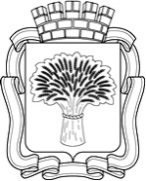 Российская ФедерацияАдминистрация города Канска
Красноярского краяРАСПОРЯЖЕНИЕРоссийская ФедерацияАдминистрация города Канска
Красноярского краяРАСПОРЯЖЕНИЕРоссийская ФедерацияАдминистрация города Канска
Красноярского краяРАСПОРЯЖЕНИЕРоссийская ФедерацияАдминистрация города Канска
Красноярского краяРАСПОРЯЖЕНИЕ25.12.2019 г.№794№ п/пНаименование мероприятия1Рожественский концерт2Патриотическая акция «Вместе связаны судьбой» - 20 лет подвига воинов-десантников 6 роты 1-4 гвардейского парашютно-десантного полка 76 гвардейской парашютно-десантной дивизии3Народное гуляние «Солнышко красно, гори, гори ясно»4Праздник народного творчества в рамках Года народного творчества 5День памяти погибшим в радиационных авариях и катастрофах «Чернобыльская боль»6Мероприятия, посвященные празднованию 75-годовщине Победы в Великой Отечественной войне 1941-1945 годов7Мероприятие, посвященное Дню защиты детей8Мероприятие, посвященное Дню России. Праздник танца9Бал выпускников10Татарский праздник «Сабантуй»11Торжественный ритуал, посвященный Дню памяти и скорби. 79 годовщина начала Великой Отечественной войны12День микрорайона13Мероприятие, посвященное Дню любви, семьи и верности14Мероприятие, посвященное Дню города15Международный Канский фестиваль16Мероприятие, посвященное работникам ЖКХ17Мероприятие, посвященное Дню пожилого человека18Мероприятие, посвященное Дню народного единства19Мероприятие, посвященное Дню матери20Вокально-инструментальный эстрадно-джазовый конкурс21Мероприятие, посвященное Международному дню инвалидов22Мероприятие, посвященное празднованию Нового года